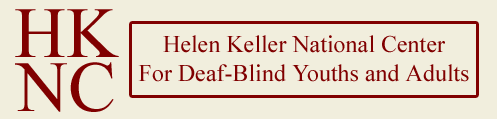 Train-the-Trainers ProgramAcquiring Skills to Become a Telecommunications Equipment ExpertA training seminar on using intermediate to advanced features of 1) iDevices via braille and screen magnification access, 2) Macs with VoiceOver/Zoom, and 3) PCs with Non-Visual Desktop Access (NVDA) and Window-Eyes screen readers via braille displays and the ZoomText screen magnification program.When and Where:Monday, August 13 – Friday, August 17, 20128:30 AM – 3:30 PM for Deaf-Blind Youths and Adults 11050TTY: (516) 944-8637Voice: (516) 944-8900Fax: (516) 944-7302Training seminar overview: The Helen Keller National Center for Deaf-Blind Youths and Adults (HKNC) is offering a week-long train-the-trainers program to five selected adaptive technology (AT) trainers with intermediate to advanced skills who wish to become experts in working with deaf-blind people on using iDevices via braille and screen magnification access and computers with screen readers via braille displays and screen magnification software. The goal of the training seminar is to promote the existing techniques and skills already learned in operating the above-mentioned equipment. These trainers will have an opportunity to interact with one another and contribute to advancing their skills in operating these devices. It is essential that all applicants have sufficient knowledge about braille, computers and technologies in general, and adaptive technology equipment before considering attending this training seminar. All who attend will need to successfully complete a post test in order to receive certificates of completion on the above-mentioned equipment.Training seminar objective:The goals of the training seminar are two-fold:For trainers, opportunities to gain knowledge about various communication methods used by deaf-blind people and to interact and learn from deaf-blind people about all the life-changing challenges they face on a daily basis.For trainers, opportunities to gain advanced skills in teaching deaf-blind people. They will be able to receive hands-on experiences teaching them on using the so-called equipment and make contributions to the training curriculum new instructional strategies and information learned.The training seminar will run for five consecutive days. At the beginning of the training seminar, the trainers will take a pre-test to examine their knowledge about using iDevices via braille and screen magnification access, Macs with VoiceOver/Zoom, and PCs with NVDA and Window-Eyes screen readers via braille displays and the ZoomText screen magnification software. They will also receive a workbook containing the contents of the training curriculum and accompanying documents. The trainers will also be required to do a minimum of one-hour of homework every evening. Although we will have the required equipment for you to work on and practice during the seminar, it is highly recommended that you plan on bringing your own equipment to practice on. We cannot loan you any equipment for homework.IMPORTANT NOTE:Training on using Job Access with Speech (JAWS) and SuperNova screen readers, braille notetakers, or the Deaf-Blind Communicator (DBC) will not be offered as one week is not enough time to cover all areas. However, a separate seminar is planned for training in these areas in the near future.Who should apply?AT trainers who wish to become experts in using the mentioned devices.AT trainers looking to gain skills/knowledge and hands-on experience with various teaching tools used to train deaf-blind people on the equipment mentioned.Fee schedule:$800.00 for the training seminar, meals, and lodging.Note: a trainer needing to be accompanied by an SSP can bring ONE SSP and the fee is waived. However, the SSP is responsible for his or her own transportation to NY.How to apply:Please complete the attached application form and e-mail it to:Doris Markham at doris.markham@hknc.orgFor questions about the training seminar, please contact Anindya Bhattacharyya (Bapin) at anindya.bhattacharyya@hknc.org Applications will be accepted no later than Monday, July 16, 2012.Apply early! Only five trainers who share similar training goals will be selected.You will be notified on July 18th advising whether or not you have been accepted.